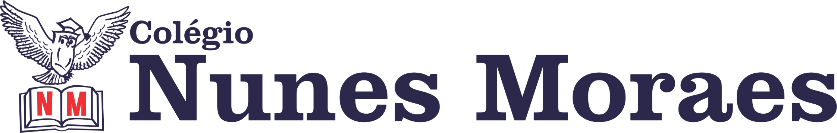 AGENDA DIÁRIA 3º ANO, 17 DE JANEIRO1ª AULA: Socialização entre alunos e professor. Dinâmica de acolhimento. 2ª AULA: LÍNGUA PORTUGUESAObjetos de conhecimento: Texto narrativo.Aprendizagens essenciais: Ler e interpretar textos narrativos, identificando características do gênero: personagens, espaço e tempo. Atividades propostas: Atividade na folha- interpretação de texto.3ª AULA: MATEMÁTICA Objetos de conhecimento: Números.Aprendizagens essenciais: Identificar diferentes usos e funções dos números naturais em situações cotidianas. Efetuar adições e subtrações simples.Atividades propostas: Atividade na folha- Números,  adição e subtração.4ª AULA: Dinâmica de interação entre a turma e entrega das apostilas. 